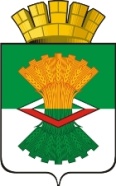 ПРОТОКОЛЗаседания Координационного совета по вопросам малого и среднего предпринимательства при Администрации Махнёвское муниципальное образованиеот 24 июля 2020 годап.г.т. Махнёво24.07.2020 г.                                                                                                                  № 3О проведении общественной экспертизы проектов нормативных правовых актов, регулирующих развитие малого и среднего предпринимательства на территории Махнёвского муниципального образования. Проект «О внесении изменений в постановление Администрации Махнёвского муниципального образования от 22.09.2015 года № 784 «Об утверждении условий и порядка оказания имущественной поддержки субъектам малого и среднего предпринимательства, а также организациям, образующим инфраструктуру поддержки субъектам малого и среднего предпринимательства на территории Махнёвского муниципального образования» (с изменениями от 01.09.2017 года № 595)(О.В. Клещева)1.С информацией по проекту постановления выступила главный специалист отдела по управлению имуществом и земельными ресурсами Администрации Махнёвского муниципального образования О.В. Клещева (доклад прилагается).2.По результатам рассмотрения проекта изменений приняты следующие решения:2.1. пункт 2.2. Главы 2 дополнить подпунктом з) следующего содержания: «з) лесозаготовки».      2.2. В проекте нормативного акта не выявлено положений, вводящих административные и иные ограничения, запреты и обязанности для субъектов предпринимательской деятельности или способствующих их введению, положений, способствующих возникновению необоснованных расходов субъектов предпринимательской деятельности Махнёвского муниципального образования. Положительный эффект прогнозируется.О проведении общественной экспертизы проектов нормативных правовых актов, регулирующих развитие малого и среднего предпринимательства на территории Махнёвского муниципального образования. Проект «О внесении изменений в постановление Администрации Махнёвского муниципального образования от 08.02.2011 года  № 84 «Об утверждении Перечня муниципального имущества, предназначенного для оказания имущественной поддержки субъектам малого и среднего предпринимательства и организациям, образующим инфраструктуру поддержки субъектов малого и среднего предпринимательства в Махнёвском муниципальном образовании» (с изменениями от 22.09.2015  № 786, от 15.03.2016 № 200, от 24.10.2016  № 872, от 31.01.2017  № 56, от 30.10.2017 № 756, от 05.07.2018 № 505, от 10.01.2019 № 2, от 11.10.2019 № 748)(О.В. Клещева)1.С информацией по проекту постановления выступила главный специалист отдела по управлению имуществом и земельными ресурсами Администрации Махнёвского муниципального образования О.В. Клещева (доклад прилагается).2.По результатам рассмотрения проекта приняты следующие решения:2.1. пункт 8 раздела 1 Приложения к постановлению Администрации Махнёвского муниципального образования от 08.02.2011 года № 84 (с изменениями) исключить в связи с принятием иного решения в использовании объекта. 2.2. Раздел 1 Приложения к постановлению Администрации Махнёвского муниципального образования от 08.02.2011 года № 84 (с изменениями) дополнить пунктом 8 следующего содержания «Земельный участок с кадастровым номером 66:01:0202002:297, площадью 360075 кв.м., находящийся по адресу: Свердловская область, Алапаевский район, вблизи села Мугай, категория земель: Земли сельскохозяйственного назначения, виды разрешенного использования: фонд перераспределения.2.3. В проекте нормативного акта не выявлено положений, вводящих административные и иные ограничения, запреты и обязанности для субъектов предпринимательской деятельности или способствующих их введению, положений, способствующих возникновению необоснованных расходов субъектов предпринимательской деятельности Махнёвского муниципального образования. Положительный эффект прогнозируется.О внесении изменений в постановление Администрации Махнёвского муниципального образования от 27.04.2009 года № 121 «О создании Координационного совета по вопросам  малого и среднего предпринимательства при Администрации Махнёвского муниципального образования»  (с изменениями от 24.02.2010  № 119, от 05.04.2011  № 223, от 14.10.2011  № 660, от 09.10.2012  № 610, от 14.04.2014  № 295, от 10.12.2015  № 997, от 07.12.2016  № 987, от 29.05.2017  № 388, от 24.10.2017  № 739, от 14.11.2017  № 796, от 01.12.2017  № 845, от 16.10.2018 № 830, от 15.05.2019 № 380, от 13.11.2019 № 873)(О.В. Клещева)1.С информацией по проекту постановления выступила главный специалист отдела по управлению имуществом и земельными ресурсами Администрации Махнёвского муниципального образования О.В. Клещева (доклад прилагается).2. По результатам рассмотрения проекта изменений принято решение внести изменения в состав комиссии Координационного совета, в связи с кадровыми изменениями в Администрации Махнёвского муниципального образования.  Секретарь:                                                                                                    О.В. КлещеваПредседатель:                                                                                                А.В. ЛызловПриложениек протоколу от 24.07.2020 № 3С протоколом ознакомлены: Председательствовал:Глава Махнёвского муниципального образования -А.В. ЛызловПрисутствовали:Начальник отдела экономики и потребительского рынка Администрации Махнёвского муниципального образования-С.А. КозубГлавный специалист отдела по управлению имуществом и земельными ресурсами Администрации Махнёвского муниципального образования;-О.В. КлещеваСпециалист 1 категории отдела культуры, туризма, физической культуры и спорта Администрации Махнёвского муниципального образования-И.В. ПодкинаИндивидуальный предприниматель-С.К. НикандроваПредседатель совета  ветеранов-В.Ф. КалугинаИндивидуальный предприниматель-М.А. КутеневаГлава Махнёвского муниципального образования _______________А.В. ЛызловНачальник отдела экономики и потребительского рынка Администрации Махнёвского муниципального образования_______________С.А. КозубГлавный специалист отдела по управлению имуществом и земельными ресурсами Администрации Махнёвского муниципального образования;_______________О.В. КлещеваСпециалист 1 категории отдела культуры, туризма, физической культуры и спорта Администрации Махнёвского муниципального образования_______________И.В. ПодкинаИндивидуальный предприниматель_______________С.К. НикандроваПредседатель совета  ветеранов_______________В.Ф. Калугина